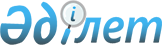 О присвоении собственных имен лиц и переименовании некоторых организаций образования города ШымкентПостановление акимата города Шымкент от 29 января 2024 года № 93
      В соответствии с статьей 5 Закона Республики Казахстан "Об административно-территориальном устройстве Республики Казахстан" и на основании заключений Республиканской ономастической комиссии от 20 июня и 22 сентября 2022 года акимат города Шымкент ПОСТАНОВЛЯЕТ:
      1. Присвоить собственные имена лиц следующим организациям образования города Шымкент:
      1) коммунальному государственному учреждению "Общая средняя школа №-28" управления образования города Шымкент имя Фаризы Оңғарсыновой;
      2) коммунальному государственному учреждению "ІТ Школа-лицей № 80" управления образования города Шымкент имя Ақселеу Сейдімбек;
      3) государственному коммунальному казенному предприятию "Детская эстетическая музыкальная школа №-3" управления образования города Шымкент имя Нұрғисы Тілендиева.
      2. Переименовать коммунальное государственное учреждение "Общеобразовательная средняя школа № 85 имени Х. Әлімжан" управления образования города Шымкент в коммунальное государственное учреждение "Общеобразовательная средняя школа № 85 имени Тәуке хан" управления образования города Шымкент.
      3. Исполнение настоящего постановления возложить на руководителя государственного учреждения "Управление культуры, развития языков и архивов города Шымкент".
      4. Контроль за исполнением настоящего постановления возложить на курирующего заместителя акима города Шымкент.
      5. Настоящее постановление вводится в действие по истечении десяти календарных дней после дня его первого официального опубликования.
					© 2012. РГП на ПХВ «Институт законодательства и правовой информации Республики Казахстан» Министерства юстиции Республики Казахстан
				
      Аким города Шымкент 

Г. Сыздыкбеков
